Министерство науки и высшего образования Российской Федерации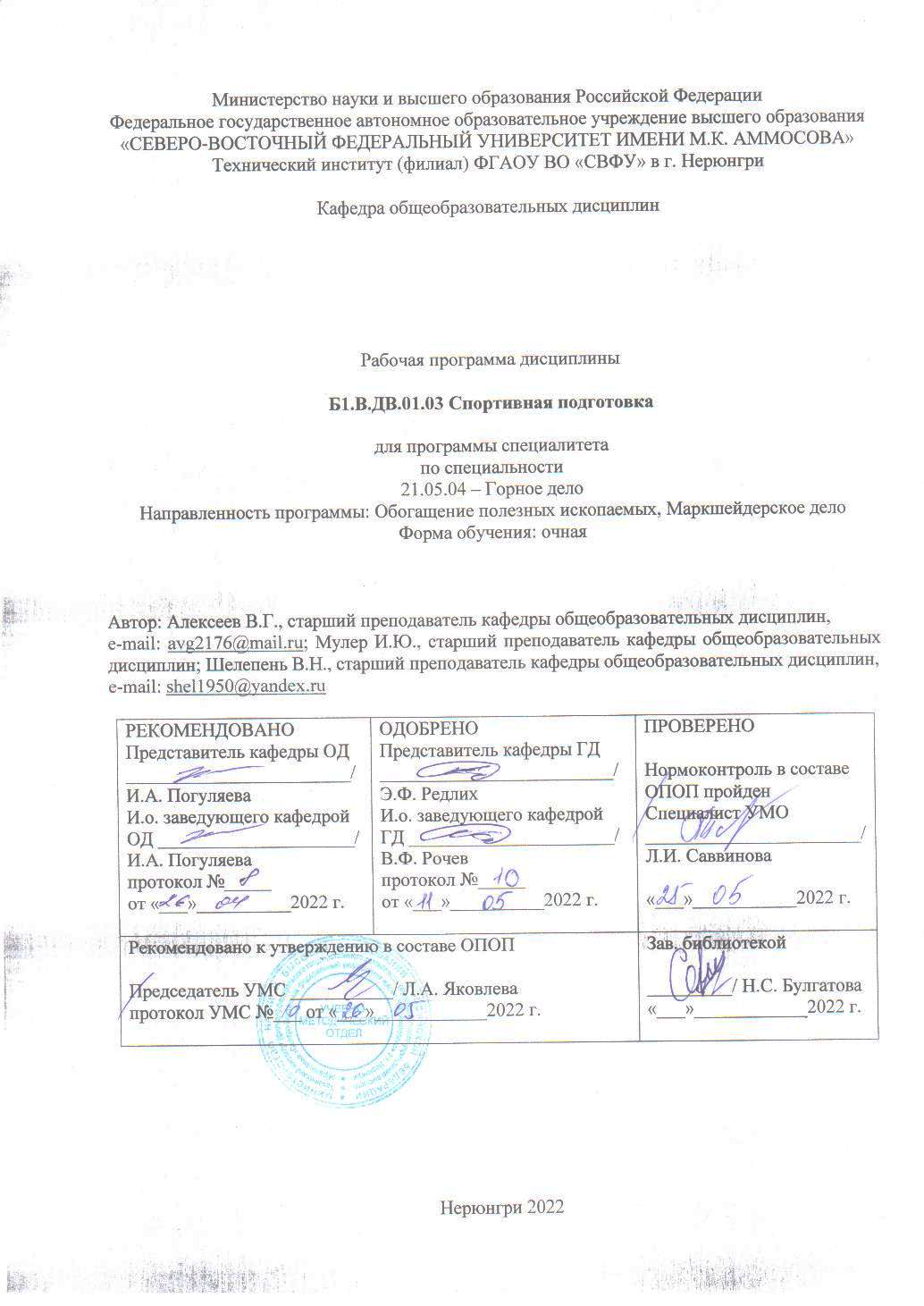 Федеральное государственное автономное образовательное учреждение высшего образования«СЕВЕРО-ВОСТОЧНЫЙ ФЕДЕРАЛЬНЫЙ УНИВЕРСИТЕТ ИМЕНИ М.К. АММОСОВА»Технический институт (филиал) ФГАОУ ВО «СВФУ» в г. НерюнгриКафедра общеобразовательных дисциплинРабочая программа дисциплиныБ1.В.ДВ.01.03 Спортивная подготовкадля программы специалитета по специальности21.05.04 – Горное делоНаправленность программы: Обогащение полезных ископаемых, Маркшейдерское делоФорма обучения: очнаяАвтор: Алексеев В.Г., старший преподаватель кафедры общеобразовательных дисциплин,e-mail: avg2176@mail.ru; Мулер И.Ю., старший преподаватель кафедры общеобразовательных дисциплин; Шелепень В.Н., старший преподаватель кафедры общеобразовательных дисциплин,e-mail: shel1950@yandex.ru Нерюнгри 20221. АННОТАЦИЯк рабочей программе дисциплиныБ1.В.ДВ.01.03 Спортивная подготовкаТрудоемкость 328 ч.1.1. Цель освоения и краткое содержание дисциплиныЦель осовения дисциплины: формирование физической культуры личности и способности направленного использования разнообразных средств физической культуры, спорта и туризма для сохранения и укрепления здоровья, психофизической подготовки и самоподготовки к будущей жизни и профессиональной деятельности.Краткое содержание дисциплины: Техника выполнения физических упражнений и тактические действия по избранному виду спорта, общефизическая и специальная физическая подготовка, правила соревнований, организация и судейство соревнований, участие в соревнованиях различного уровня.1.2. Перечень планируемых результатов обучения по дисциплине, соотнесенных с планируемыми результатами освоения образовательной программы1.3. Место дисциплины в структуре образовательной программы1.4. Язык преподавания: русский.2. Объем дисциплины в зачетных единицах с указанием количества академических часов, выделенных на контактную работу обучающихся с преподавателем (по видам учебных занятий) и на самостоятельную работу обучающихсяВыписка из учебного плана (гр. С-ГД (ОПИ, МД)-22):3. Содержание дисциплины, структурированное по темам с указанием отведенного на них количества академических часов и видов учебных занятий3.1. Распределение часов по разделам и видам учебных занятий1 курс2 курс3 курс3.2. Содержание тем программы дисциплины Легкая атлетикаТема 1. Обучение технике основных упражнений легкой атлетики:  бега и прыжков, бега на короткие и длинные дистанции. Старты. Прыжковая подготовка. Изучение правил соревнований по видам (1 семестр). Обучение технике бега и прыжков: бег на вираже, по дистанции, на финише. Эстафетный бег. Якутские национальные прыжки (2 семестр).Обучение технике бега и прыжков: бег на короткие дистанции. Эстафетный бег. Прыжки через нарты (3 семестр).Обучение технике бега и прыжков: бег на средние дистанции, финиширование. Метание аркана. Прыжки через нарты (4 семестр).Обучение технике бега и прыжков: бег на короткие дистанции. Эстафетный бег. Прыжки через нарты (5 семестр). Обучение технике бега и прыжков: бег на средние дистанции, финиширование. Метание аркана. Прыжки через нарты (6 семестр)Тема 2. Общефизическая подготовка, развитие физических качеств с эспандером, гантелями, с использованием беговых и прыжковых комплексов, в тренажерном залеПауэрлифтингТема 1. Обучение технике базовых упражнений пауэрлифтинга: жим  лежа, приседание, становая тяга. Ознакомление с привилами соревнований (1 семестр). Разучивание техники базовых упражнений пауэрлифтинга, укрепление связочного аппарата (2 семестр).Закрепление техники соревновательных упражнений (3-4 семестры).Совершенствование техники соревновательных упражнений (5-6 семестры). Тема 2. Общефизическая  подготовка, развитие силовых физических качеств в тренажерном зале, с эспандерами, гантелями.ФутболТема 1. Обучение технике футбола: ведению, передачам, приему мяча; ударам по воротам. Изучение правил игры (1-2 семестры). Разучивание техники упражнений. Разучивание тактики игры в нападении и защите (3-4 семестры).Закрепление и совершенствование техники футбола: ведения, передач, приемов мяча; ударов по воротам. Судейство соревнований (5 семестр). Закрепление тактических действий в нападении и защите (6 семестр)Тема 2. Общефизическая подготовка, развитие физических качеств в тренажерном зале, с эспандерами, гантелями, с использованием беговых и прыжковых комплексов.3.3. Формы и методы проведения занятий, применяемые учебные технологии	В  образовательном процессе используется личностно-ориентированная технология организации двигательной деятельности.4. Перечень учебно-методического обеспечения для самостоятельной работы обучающихся по дисциплинеВ соответствии с учебным планом, по данной дисциплине СРС не предусмотрена.Методические указания для обучающихся по освоению дисциплиныМетодические указания для помощи обучающимся в успешном освоении дисциплины в соответствии с запланированными видами учебной работы обучающихся:1. Хода Л.Д. Самоконтроль занимающихся физическими упражнениями и спортом. ТИ (ф) СВФУ, 2017.2. Хода Л.Д., Новичихина Е.В., Боровская Л.М. Физическая культура: учебно-методическое пособие. ТИ (ф) СВФУ, 2011.Методические указания для помощи обучающимся в успешном освоении дисциплины в соответствии с запланированными видами учебной работы обучающихся размещены в СДО Moodle: http://moodle.nfygu.ru/course/view.php?id=12737 (ОПИ); http://moodle.nfygu.ru/course/view.php?id=12651 (МД)Рейтинговый регламент по дисциплине:*Студенты, принимающие участие в соревнованиях городского, регионального, всероссийского и более высоких уровней, премируются дополнительными (бонусными) баллами при условии набора не более 100 баллов за семестр в целом.6. Фонд оценочных средств для проведения промежуточной аттестации обучающихся по дисциплине6.1. Показатели, критерии и шкала оценивания6.2. Типовые контрольные задания (вопросы) для промежуточной аттестацииЛегкая атлетика		В каждом семестре для контроля спортивной подготовки студент выполняет беговые дистанции: короткую, среднюю и длинную, а также якутские национальные прыжки: тройной прыжок на 2-х ногах и прыжки через нарты (контрольные упражнения спортивно-технической подготовки), сдает контрольные тесты ОФП – 5 контрольных упражнений, определяющих уровень развития физических качеств: быстроты, ловкости, выносливости, силы и гибкости. Тесты включают обязательные испытания (4 теста), имеющие альтернативу в зависимости от погодных условий и предпочтений студентов, а также испытания по выбору (1 тест). 		Учитывается активность и посещаемость занятий, участие во внутригрупповых и институтских соревнованиях по изучаемым видам спорта, а также соревнованиях более высокого уровня.Критерии оценки:- количественный показатель выполнения упражнения;- качественный показатель (техника) выполнения упражнения: работа ног, рук, туловища.Контрольные упражнения спортивно-технической подготовки по легкой атлетикеПауэрлифтингВ каждом семестре для контроля спортивной подготовки студент должен сдать 4 контрольных упражнения спортивно-технической  подготовки и 5 контрольных упражнений общефизической подготовки. Контроль технической подготовленности в пауэрлифтинге проводится в упражнениях со штангой (4 упражнения) в соответствии с качественными показателями (техникой) выполнения упражнения и количественными результатами, а также при непосредственном участии в соревнованиях в группе.		Учитывается активность и посещаемость занятий, участие во внутригрупповых и институтских соревнованиях по изучаемым видам спорта, а также соревнованиях более высокого уровня.Критерии оценки:- количественный показатель выполнения упражнения;- качественный показатель (техника) выполнения упражнения: работа ног, рук, туловища.Контрольные упражнения спортивно-технической подготовки по пауэрлифтингу*Студенты, принимающие участие в соревнованиях городского, регионального, всероссийского и более высоких уровней, премируются дополнительными (бонусными) баллами при условии набора не более 100 баллов за семестр в целом. ФутболВ каждом семестре для контроля спортивной подготовки студент должен сдать 5 контрольных упражнения спортивно-технической  подготовки и 5 контрольных упражнений общефизической подготовки. Контрольные упражнения по футболу включают: передачи, остановки мяча, удары по воротам, ведение и жонглирование мяча.		Учитывается активность и посещаемость занятий, участие во внутригрупповых и институтских соревнованиях по изучаемым видам спорта, а также соревнованиях более высокого уровня.Критерии оценки:- количественный показатель выполнения упражнения;- качественный показатель (техника) выполнения упражнения: работа ног, рук, туловища, точность.Контрольные упражнения спортивно-технической подготовки по футболуКонтрольные  тесты  общефизической  подготовки для всех видов спортаВиды испытаний (тесты) и нормативы ОФП с учетом нормативов комплекса ГТО VI-ой ступени (возрастной группы от 18 до 29 лет)М У Ж Ч И Н ЫЖ Е Н Щ И Н Ы6.3. Методические материалы, определяющие процедуры оценивания7. Перечень основной и дополнительной учебной литературы, необходимой для освоения дисциплины8. Перечень ресурсов информационно-телекоммуникационной сети «Интернет» (далее сеть-Интернет), необходимых для освоения дисциплиныЭлектронная информационно-образовательная среда «Moodle»: http://moodle.nfygu.ru/course/view.php?id=12737 (ОПИ); http://moodle.nfygu.ru/course/view.php?id=12651 (МД)9. Описание материально-технической базы, необходимой для осуществления образовательного процесса по дисциплине10. Перечень информационных технологий, используемых при осуществлении образовательного процесса по дисциплине, включая перечень программного обеспечения и информационных справочных систем 10.1. Перечень информационных технологий, используемых при осуществлении образовательного процесса по дисциплинеПри осуществлении образовательного процесса по дисциплине используются материалы, размещенные в СДО Moodle. 10.2. Перечень программного обеспеченияНе используется.10.3. Перечень информационных справочных системНе используются.ЛИСТ АКТУАЛИЗАЦИИ РАБОЧЕЙ ПРОГРАММЫ ДИСЦИПЛИНЫБ1.В.ДВ.01.03 Спортивная подготовкаВ таблице указывается только характер изменений (например, изменение темы, списка источников по теме или темам, средств промежуточного контроля) с указанием пунктов рабочей программы. Само содержание изменений оформляется приложением по сквозной нумерации.РЕКОМЕНДОВАНО Представитель кафедры ОД ________________________/ И.А. ПогуляеваИ.о. заведующего кафедрой ОД _____________________/ И.А. Погуляевапротокол №_____  от «___»__________2022 г.ОДОБРЕНОПредставитель кафедры ГД _________________________/Э.Ф. РедлихИ.о. заведующего кафедрой ГД ______________________/ В.Ф. Рочевпротокол №_____  от «___»__________2022 г.ПРОВЕРЕНОНормоконтроль в составе ОПОП пройденСпециалист УМО_______________________/ Л.И. Саввинова«___»___________2022 г.Рекомендовано к утверждению в составе ОПОППредседатель УМС ___________/ Л.А. Яковлевапротокол УМС №___ от «___»____________2022 г.Рекомендовано к утверждению в составе ОПОППредседатель УМС ___________/ Л.А. Яковлевапротокол УМС №___ от «___»____________2022 г.Зав. библиотекой_________/ Н.С. Булгатова«___»____________2022 г.Планируемые результаты освоения программы (содержание и коды компетенций)Наименование индикатора достижения компетенцийПланируемые результаты обучения по дисциплинеСпособен поддерживать должный уровень физической подготовленности для обеспечения полноценной социальной и профессиональной деятельности (УК-7)Обосновывает выбор здоровьесберегающей технологии для поддержания здорового образа жизни с учетом физиологических особенностей организма и условий реализации профессиональной деятельности (УК-7.1).Планирует свое рабочее и свободное время для оптимального сочетания физической и умственной нагрузки и обеспечения работоспособности (УК-7.2).Соблюдает и пропагандирует нормы здорового образа жизни в различных жизненных ситуациях и в профессиональной деятельности (УК-7.3).Устанавливает соответствие выбранных средств и методов укрепления здоровья, физического самосовершенствования показателям уровня физической подготовленности (УК-7.4).Определяет готовность к выполнению нормативных требований Всероссийского физкультурно-спортивного комплекса ГТО (УК-7.5).Знать в соответствии с избранным видом спорта или системой физических упражнений: - основные термины и понятия;- основы техники выполнения упражнений;- средства, методы и особенности развития основных физических качеств;- основные правила соревнований;- требования и  нормативы Всероссийского физкультурно-спортивного комплекса ГТО. Уметь:- составлять и проводить комплексы физических упражнений с различной направленностью;- проводить самостоятельные занятия физическими упражнениями с общей развивающей, профессионально-прикладной и оздоровительно-корригирующей направленностью;- применять современные здоровьесберегающие технологии для поддержания здорового образа жизни;- применять правила соревнований в учебной группе.Владеть методами и средствами самосовершенствования по: - развитию основных физических качеств, поддержанию должного уровня физической подготовленности; - укреплению здоровья, оптимизации работоспособности;- проведению самоконтроля состояния здоровья и физического развития.Владеть практическими навыками:- навыками и техникой выполнения упражнений, тактическими действиями в избранном виде спорта или системе физических упражнений; - системой практических умений и навыков, обеспечивающих сохранение и укрепление здоровья, психическое благополучие;- участия в соревнованиях различного уровня.ИндексНаименование дисциплины Семестр изученияИндексы и наименования учебных дисциплин (модулей), практикИндексы и наименования учебных дисциплин (модулей), практикИндексНаименование дисциплины Семестр изученияна которые опирается содержание данной дисциплины (модуля)для которых содержание данной дисциплины (модуля) выступает опоройБ1.В.ДВ.01.03Спортивная подготовка1-6знания, умения и компетенции, полученные обучающимися в среднем общеобразовательном учебном заведенииБ1.О.05 Физическая культура и спортБ1.О.04 Безопасность жизнедеятельностиКод и название дисциплины по учебному плануБ1.В.ДВ.01.03 Спортивная подготовкаБ1.В.ДВ.01.03 Спортивная подготовкаКурс изучения1, 2, 31, 2, 3Семестр(ы) изучения1-61-6Форма промежуточной аттестации (зачет/экзамен)зачетзачетКонтрольная работа, семестр выполнения––Трудоемкость (в ЗЕТ)––Трудоемкость (в часах) (сумма строк №1,2,3), в т.ч.:328328№1. Контактная работа обучающихся с преподавателем (КР), в часах:Объем аудиторной работы,в часахВ т.ч. с применением ДОТ или ЭО, в часахОбъем работы (в часах) (1.1.+1.2.+1.3.):68/140/120-1.1. Занятия лекционного типа (лекции)--1.2. Занятия семинарского типа, всего, в т.ч.:1 курс – 682 курс – 1403 курс – 120-- практические занятия1 курс – 36+322 курс – 72+683 курс – 72+48-- лабораторные работы--- практикумы--1.3. КСР (контроль самостоятельной работы, консультации)--№2. Самостоятельная работа обучающихся (СРС) (в часах)--№3. Количество часов на экзамен (при наличии экзамена в учебном плане)--РазделВсего часовКонтактная работа, в часахКонтактная работа, в часахКонтактная работа, в часахКонтактная работа, в часахКонтактная работа, в часахКонтактная работа, в часахКонтактная работа, в часахКонтактная работа, в часахКонтактная работа, в часахЧасы СРСРазделВсего часовЛекциииз них с применением  ЭО и ДОТПрактические занятияиз них с применением  ЭО и ДОТЛабораторные работыиз них с применением  ЭО и ДОТПрактикумыиз них с применением  ЭО и ДОТКСР (консультации)Часы СРСОбучение технике футбола // основных упражнений легкой атлетики/ пауэрлифтинга (тема 1)24--24-------Общефизическая  подготовка, развитие физических качеств (тема 2)12--12-------Всего за 1 семестр36--36-------Обучение технике футбола // основных упражнений легкой атлетики/ пауэрлифтинга (тема 1)20--20-------Общефизическая  подготовка, развитие физических качеств (тема 2)12--12-------Всего за 2 семестр32--32-------Всего часов68--68-------РазделВсего часовКонтактная работа, в часахКонтактная работа, в часахКонтактная работа, в часахКонтактная работа, в часахКонтактная работа, в часахКонтактная работа, в часахКонтактная работа, в часахКонтактная работа, в часахКонтактная работа, в часахЧасы СРСРазделВсего часовЛекциииз них с применением  ЭО и ДОТПрактические занятияиз них с применением  ЭО и ДОТЛабораторные работыиз них с применением  ЭО и ДОТПрактикумыиз них с применением  ЭО и ДОТКСР (консультации)Часы СРСОбучение технике футбола // основных упражнений легкой атлетики/ пауэрлифтинга (тема 1)48--48-------Общефизическая  подготовка, развитие физических качеств (тема 2)24--24-------Всего за 3 семестр72--72-------Обучение технике футбола // основных упражнений легкой атлетики/ пауэрлифтинга (тема 1)46--46Общефизическая  подготовка, развитие физических качеств (тема 2)22--22-------Всего за 4 семестр68--68-------Всего часов140--140-------РазделВсего часовКонтактная работа, в часахКонтактная работа, в часахКонтактная работа, в часахКонтактная работа, в часахКонтактная работа, в часахКонтактная работа, в часахКонтактная работа, в часахКонтактная работа, в часахКонтактная работа, в часахЧасы СРСРазделВсего часовЛекциииз них с применением  ЭО и ДОТПрактические занятияиз них с применением  ЭО и ДОТЛабораторные работыиз них с применением  ЭО и ДОТПрактикумыиз них с применением  ЭО и ДОТКСР (консультации)Часы СРСОбучение технике футбола // основных упражнений легкой атлетики/ пауэрлифтинга (тема 1)48--48-------Общефизическая  подготовка, развитие физических качеств (тема 2)2424Всего за 5 семестр72--72-------Обучение технике футбола // основных упражнений легкой атлетики/ пауэрлифтинга (тема 1)32--32-------Общефизическая  подготовка, развитие физических качеств (тема 2)16--16-------Всего за 6 семестр48--48-------Всего часов120--120-------№Вид выполняемой учебной работы (контролирующие материалы)Вид выполняемой учебной работы (контролирующие материалы)Количество баллов (min)Количество баллов (max)Примечание№Испытания (проводятся в контактной форме)Время, часКоличество баллов (min)Количество баллов (max)Примечание1Контроль спортивно-технической подготовки5 х 7 б = 35 б.5 х 10 б = 50 б./4 х 10 б = 40 б.Четыре контрольных упражнения – для пауэрлифтинга2Контроль общефизической подготовки5 х 2б = 10 б.5 х 5б = 25 б.Пять контрольных упражнений3Участие в спортивных соревнованиях: - внутригрупповых – 5-10 б.- институтских – 10-15 б.5 б.15 б. (ЛА, ФБ) / 25 б. (ПЛ)Обязательное участие во  внутригрупповых соревнованиях* 4Посещаемость занятий10 б.10 б.Не менее 10 учебных занятийИтого:60 б.100 б.Коды оцениваемых компетенцийПоказатель оценивания (по п.1.2.РПД)Уровни освоенияКритерии оценивания (дескрипторы)ОценкаУК-7 (УК-7.1-7.5)Знать в соответствии с избранным видом спорта или системой физических упражнений: - основные термины и понятия;- основы техники выполнения упражнений;- средства, методы и особенности развития основных физических качеств;- основные правила соревнований;- требования и  нормативы Всероссийского физкультурно-спортивного комплекса ГТО. Уметь:- составлять и проводить комплексы физических упражнений с различной направленностью;- проводить самостоятельные занятия физическими упражнениями с общей развивающей, профессионально-прикладной и оздоровительно-корригирующей направленностью;- применять современные здоровьесберегающие технологии для поддержания здорового образа жизни;- применять правила соревнований в учебной группе.Владеть методами и средствами самосовершенствования по: - развитию основных физических качеств, поддержанию должного уровня физической подготовленности; - укреплению здоровья, оптимизации работоспособности;- проведению самоконтроля состояния здоровья и физического развития.Владеть практическими навыками:- навыками и техникой выполнения упражнений, тактическими действиями в избранном виде спорта или системе физических упражнений; - системой практических умений и навыков, обеспечивающих сохранение и укрепление здоровья, психическое благополучие;- участия в соревнованиях различного уровня.ОсвоеноВыполняет технически правильно контрольные упражнения  спортивно-технической подготовки. Показывает положительную динамику показателей  при выполнении контрольных упражнений общефизической подготовкиПо общей сумме баллов студент набрал 60 и более балловЗачтеноУК-7 (УК-7.1-7.5)Знать в соответствии с избранным видом спорта или системой физических упражнений: - основные термины и понятия;- основы техники выполнения упражнений;- средства, методы и особенности развития основных физических качеств;- основные правила соревнований;- требования и  нормативы Всероссийского физкультурно-спортивного комплекса ГТО. Уметь:- составлять и проводить комплексы физических упражнений с различной направленностью;- проводить самостоятельные занятия физическими упражнениями с общей развивающей, профессионально-прикладной и оздоровительно-корригирующей направленностью;- применять современные здоровьесберегающие технологии для поддержания здорового образа жизни;- применять правила соревнований в учебной группе.Владеть методами и средствами самосовершенствования по: - развитию основных физических качеств, поддержанию должного уровня физической подготовленности; - укреплению здоровья, оптимизации работоспособности;- проведению самоконтроля состояния здоровья и физического развития.Владеть практическими навыками:- навыками и техникой выполнения упражнений, тактическими действиями в избранном виде спорта или системе физических упражнений; - системой практических умений и навыков, обеспечивающих сохранение и укрепление здоровья, психическое благополучие;- участия в соревнованиях различного уровня.Не освоеноНе выполняет технически правильно контрольные упражнения  спортивно-технической подготовки. Показывает отрицательную динамику показателей при выполнении контрольных упражнений общефизической подготовкиПо общей сумме баллов студент набрал менее 60 балловНе зачтено№Контрольные тесты  Баллы Осенний, весенний семестры1.Бег 100 м, с (ю, дев.)ю -   13,2с.,  дев -  15,7 с10ю -  14,0 с.,  дев -  17,0 с9-8ю -   14,6 с., дев -  18,7 с72.Бег 1000 м, мин (ю., дев.)ю – 3,5с.,  дев -  4,3 с10ю – 4,2 с.,  дев – 5,1 с9-8ю -   5,0с.,  дев -  6,0 с73.Бег  3000 м, мин (ю)/ 2000м, мин (дев)ю -   12.00м,  дев - 10.15 м10ю -   13.10м,  дев - 11.20 м9-8ю -   14.30м,  дев - 12.15м74.Якутский национальный прыжок (3 прыжка на двух ногах), м ю – 7,5  м.,  дев – 6,5 м10ю - 6  м.,  дев - 5 м9-8ю - 5  м.,  дев -  4 м75.Прыжки через нартыю - 120 нарт,  дев -  60 нарт10ю - 70 нарт,  дев -  40 нарт9-8ю - 50 нарт,  дев – 30 нарт7№Контрольные тесты  Осенний, весенний семестрыБаллы1.Приседание со штангой Вес штанги составляет 50% от веса студента – 1 подход 10 раз.Оценивается техника выполнения упражнений10Вес штанги составляет 40% от веса студента – 1 подход 10 раз.Оценивается техника выполнения упражнений9-8Вес штанги составляет 30% от веса студента – 1 подход 10 раз.Оценивается техника выполнения упражнений72.Жим штанги лежа на спинеВес штанги составляет 100% от веса студента – 1 подход 10 разОценивается техника выполнения упражнений и относительная сила10Вес штанги составляет 80% от веса студента – 1 подход 10 разОценивается техника выполнения упражнений и относительная сила9-8Вес штанги составляет 70% от веса студента – 1 подход 10 разОценивается техника выполнения упражнений и относительная сила73.Становая тягаВес штанги составляет 100% от веса студента – 1 подход 10 разОценивается техника выполнения упражнений и относительная сила10Вес штанги составляет 80% от веса студента – 1 подход 10 разОценивается техника выполнения упражнений и относительная сила9-8Вес штанги составляет 70% от веса студента – 1 подход 10 разОценивается техника выполнения упражнений и относительная сила74.КомплексПриседание со штангой на спине. Вес штанги составляет 100% от веса студента +. 3 подхода 5 раз10Жим штанги лежа на спине. Вес штанги составляет 100% от веса студента +. 3 подхода 5 раз9-8Становая тяга. Вес штанги составляет 100% от веса студента +. 3 подхода 5 раз75.Участие в соревнованиях в группе*1-3 место104-5 место96-8 место89 место и ниже7№Контрольные упражненияОценкаОсенний семестр1Передачи мяча в парах:  короткие передачи (3-6м)15 передач - точно в ноги1010 передач - отклонение в пол. шага8-95 передач - отклонения до 1 обычного шага72Остановки мяча ногой (15 раз)5 остановок без отскока от ноги 105 остан. с отскоком до 1 шага8-95 остановок мяча с отскоком до 1,5 шага73Удар по воротам в заданную часть ворот:   с 6м (пенальти)15 ударов – рядом с боковой стойкой ворот1010 ударов – на 1 м. от боковой стойкой ворот8-95 ударов – на 1,5 м. от боковой стойкой ворот74Ведение мяча ногами с обводкой 5 стоек: шагом (20% от скорости бега 5 попыток – без касания стоек 105 попыток – с 1-2 касания стоек 8-95 попыток – с 2-3 касаниями 75Жонглирование мячом  разными частями тела (кроме рук)На месте: 8 касаний (не роняя мяч на пол) 106 касаний -//-8-94 касания -//-7Весенний семестр1Передачи мяча в парах – короткие передачи (3-6м)20 передач - точно в ноги1015 передач - отклонение в пол. шага8-910 передач - отклонения до 1 обычного шага72Остановки мяча ногой (15 раз)7 остановок без отскока от ноги 106 остан. с отскоком до 1 шага8-95 остановок мяча с отскоком до 1,5 шага73Удар по воротам в заданную часть ворот:  с 6м (пенальти)18 ударов – рядом с боковой стойкой ворот1012 ударов – на 1 м. от боковой стойкой ворот8-97 ударов – на 1,5 м. от боковой стойкой ворот74Ведение мяча ногами с обводкой 5 стоек: – 30% от скорости бега)5 попыток – без касания стоек 105 попыток – с 1-2 касания стоек 8-95 попыток – с 2-3 касаниями 75Жонглирование мячом  разными частями тела (кроме рук)На месте: 10 касаний (не роняя мяч на пол) 108 касаний -//-8-96 касаний -//-7№ п/пВиды испытаний(тесты) Оценка в баллахОценка в баллахОценка в баллахОценка в баллахОценка в баллахОценка в баллахОценка в баллахОценка в баллахОценка в баллахОценка в баллах№ п/пВиды испытаний(тесты) Возрастная группа от 18 до 24 летВозрастная группа от 18 до 24 летВозрастная группа от 18 до 24 летВозрастная группа от 18 до 24 летВозрастная группа от 18 до 24 летВозрастная группа от 25 до 29 лет Возрастная группа от 25 до 29 лет Возрастная группа от 25 до 29 лет Возрастная группа от 25 до 29 лет Возрастная группа от 25 до 29 лет № п/пВиды испытаний(тесты) 123Б/знак4С/знак5З/знак123Б/знак4С/знак5З/знак№ п/пВиды испытаний(тесты) НормативыНормативыНормативыНормативыНормативыНормативыНормативыНормативыНормативыНормативыОбязательные испытания (тесты)Обязательные испытания (тесты)Обязательные испытания (тесты)Обязательные испытания (тесты)Обязательные испытания (тесты)Обязательные испытания (тесты)Обязательные испытания (тесты)Обязательные испытания (тесты)Обязательные испытания (тесты)Обязательные испытания (тесты)Обязательные испытания (тесты)Обязательные испытания (тесты)1.Бег на  (с)15,815,414,414,113,116,015,515,114,813,81.или челночный бег 3х10 м (с)8,58,28,07,77,18,98,58,27,97,42.Бег на  (мин, с)15,1014,5014,3013,4012,0015,3015,1014,5013,5012,102.или челночный бег 40 сек на площадке 18 м (м)1551601651751851501551601751803.Подтягивание из виса на высокой перекладине  (количество раз)571012154679133.Или сгибание и разгибание рук в упоре лежа на полу (количество раз)20242832441619222539или рывок гири  (количество раз)--212543--1923404.Наклон вперед из положения стоя с прямыми ногами на гимнастической скамье (ниже уровня скамьи (см)-20+6+8+13-30+5+7+12Испытания (тесты) по выборуИспытания (тесты) по выборуИспытания (тесты) по выборуИспытания (тесты) по выборуИспытания (тесты) по выборуИспытания (тесты) по выборуИспытания (тесты) по выборуИспытания (тесты) по выборуИспытания (тесты) по выборуИспытания (тесты) по выборуИспытания (тесты) по выборуИспытания (тесты) по выбору5.Прыжок в длину с места толчком двумя ногами (см) 1952002102252401901952052202356.Поднимание туловища из положения лежа на спине (количество раз за 1 мин)26303337482326303545№ п/пВиды испытаний(тесты) Оценка в баллахОценка в баллахОценка в баллахОценка в баллахОценка в баллахОценка в баллахОценка в баллахОценка в баллахОценка в баллахОценка в баллах№ п/пВиды испытаний(тесты) Возрастная группа от 18 до 24 лет Возрастная группа от 18 до 24 лет Возрастная группа от 18 до 24 лет Возрастная группа от 18 до 24 лет Возрастная группа от 18 до 24 лет Возрастная группа от 25 до 29 лет Возрастная группа от 25 до 29 лет Возрастная группа от 25 до 29 лет Возрастная группа от 25 до 29 лет Возрастная группа от 25 до 29 лет № п/пВиды испытаний(тесты) 123Б/знак4С/знак5З/знак123Б/знак4С/знак5З/знак№ п/пВиды испытаний(тесты) НормативыНормативыНормативыНормативыНормативыНормативыНормативыНормативыНормативыНормативыОбязательные испытания (тесты)Обязательные испытания (тесты)Обязательные испытания (тесты)Обязательные испытания (тесты)Обязательные испытания (тесты)Обязательные испытания (тесты)Обязательные испытания (тесты)Обязательные испытания (тесты)Обязательные испытания (тесты)Обязательные испытания (тесты)Обязательные испытания (тесты)Обязательные испытания (тесты)1.Бег на  (с)18,718,317,817,416,419,319,018,818,217,01.или челночный бег 3х10 м (с)9,79,39,08,88,29,99,69,39,08,72.Бег на 2 км (мин, с)14,0013,3013,1012,3010,5014,5014,2514,0013,1011,352.или челночный бег 40 сек на площадке 18 м (м)1301401501601701201301401501603.Подтягивание из виса лежа на низкой перекладине 90 см (количество раз)581012185791117или сгибание и разгибание рук в упоре лежа на полу (количество раз)6810121757911164.Наклон вперед из положения стоя с прямыми ногами на гимнастической скамье (ниже уровня скамьи (см)0+5+8+11+160+3+7+9+14Испытания (тесты) по выборуИспытания (тесты) по выборуИспытания (тесты) по выборуИспытания (тесты) по выборуИспытания (тесты) по выборуИспытания (тесты) по выборуИспытания (тесты) по выборуИспытания (тесты) по выборуИспытания (тесты) по выборуИспытания (тесты) по выборуИспытания (тесты) по выборуИспытания (тесты) по выбору5.Прыжок в длину с места толчком двумя ногами (см) 1501601701801951501601651751906.Поднимание туловища из положения лежа на спине (количество раз за 1 мин)24283235432022242937Характеристики процедурыВид процедуры Зачет Цель процедурывыявить степень сформированности компетенции УК-7 (УК-7.1-7.5)Локальные акты вуза, регламентирующие проведение процедурыПоложение о проведении текущего контроля успеваемости и промежуточной аттестации обучающихся СВФУ, версия 3.0, утверждено ректором СВФУ 19.02.2019 г.Положение о балльно-рейтинговой системе в СВФУ, версия 4.0, утверждено 21.02.2018 г.Субъекты, на которых направлена процедурастуденты 1, 2, 3 курсов специалитетаПериод проведения процедурыЗимняя экзаменацонная сессияЛетняя экзаменационная сессияТребования к помещениям и материально-техническим средствам Спортивный зал, оснащенный необходимым оборудованием по соответствующим видам спортаТребования к банку оценочных средств-Описание проведения процедурыВ соответствии с п. 5.13 Положения о балльно-рейтинговой системе в СВФУ (утверждено приказом ректора СВФУ от 21.02.2018 г.), зачет «ставится при наборе 60 баллов». Таким образом, процедура зачета не предусмотренаШкалы оценивания результатов шкала оценивания результатов приведена в п. 6.1. РПДРезультаты процедурыДля получения зачета  студент должен набрать не менее 60 баллов№Автор, название, место издания, издательство, год издания учебной литературы, вид и характеристика иных информационных ресурсовНаличие грифа, вид грифаБиблиотека ТИ (ф) СВФУ, кол-во экземпляровЭлектронные издания: точка доступа к ресурсу (наименование ЭБС, ЭБ СВФУ)Количество студентовОсновная литератураОсновная литератураОсновная литератураОсновная литератураОсновная литератураОсновная литератураФизическая культура студента и жизнь: учебник / В.И. Ильинич. – М.: Гардарики, 2010 Гриф УМО РФ17-25Чертов Н.В. Физическая культура: учебное пособие. – Ростов-на-Дону: Изд-во Южного федерального университета, 2012 http://biblioclub.ru/index.php?page=book_red&id=241131 25Дополнительная литератураДополнительная литератураДополнительная литератураДополнительная литератураДополнительная литератураДополнительная литератураБегай! Прыгай! Метай! : Официальное руководство ИААФ по обучению легкой атлетике: учебно-методическое пособие. – М.: Человек, 2013.http://biblioclub.ru/index.php?page=book_red&id=46140225Гэллоуэй Д. Психологический тренинг для бегунов: как сохранить мотивацию. – М.: Спорт, 2016.http://biblioclub.ru/index.php?page=book_red&id=46059825Николаев А.А., Семенов В.Г. Развитие выносливости у спортсменов. – М.: Спорт, 2017.http://biblioclub.ru/index.php?page=book_red&id=47123025Попов В.Б. 555 специальных упражнений в подготовке легкоатлетов. – М.: Человек, 2012.http://biblioclub.ru/index.php?page=book_red&id=46139525Витун, В.Г. Силовая подготовка студентов в процессе высшего образования : учебное пособие / В.Г. Витун, М.И. Кабышева. – Оренбург : Оренбургский государственный университет, 2014. – 110 с. http://biblioclub.ru/index.php?page=book&id=330602 25Стрельченко, В.Ф. Методические рекомендации для самостоятельной работы по развитию силы : учебно-методическое пособие / В.Ф. Стрельченко, Л.Н. Коваль. – Москва ; Берлин : Директ-Медиа, 2015. – 119 с. : ил. http://biblioclub.ru/index.php?page=book&id=426540 25Фохтин В. Г. Атлетическая гимнастика без снарядов. Москва: Директ-Медиа,2016.http://biblioclub.ru/index.php?page=book_red&id=43607425Андреев, С. Н. Техника дриблинга и финтов в мини-футболе (футзале) : учебное пособие / С. Н. Андреев, С. Кардозо ; под общ. ред. С. Н. Андреева. – Москва : Спорт, 2016. – 246 с.http://biblioclub.ru/index.php?page=book&id=471209 25Вайн Х. Как научиться играть в футбол : школа технического мастерства длямолодых. – М.: ТерраСпорт, Олимпия Пресс, 2004http://biblioclub.ru/index.php?page=book_red&id=45999625Левченко, Е. С. Футбол : учебно-методическое пособие / Е. С. Левченко ; Северо-Кавказский федеральный университет. – Ставрополь : Северо-Кавказский Федеральный университет (СКФУ), 2014. – 159 с.http://biblioclub.ru/index.php?page=book&id=45740425Моисеенко, А. В. Футбол в вузе : учебно-методическое пособие : [16+] / А. В. Моисеенко, В. Г. Шилько ; Томский государственный университет, Факультет физической культуры, Кафедра физического воспитания и спорта. – Томск : Томский государственный университет, 2011. – 64 с.http://biblioclub.ru/index.php?page=book&id=435151 25№ п/пВиды учебных занятий*Наименование аудиторий, кабинетов, лабораторий  и пр.Перечень оборудования 1.Практические занятия (легкая атлетика)Игровой зал с/к «Олимп»Спортивный  инвентарь и оборудование для  занятий силовой подготовкой, ОФП, легкой атлетикой2.Практические занятия (пауэрлифтинг)Игровой зал с/к «Олимп»Силовые тренажеры и спортивный  инвентарь для пауэрлифтинга3.Практические занятия (футбол)Игровой зал с/к «Олимп»Спортивный  инвентарь и оборудование для футболаУчебный годВнесенные измененияПреподаватель (ФИО)Протокол заседания выпускающей кафедры (дата,номер), ФИО зав.кафедрой, подпись